GSSTAGerman Saturday School Teaching Award
We would like to invite nominations for the 
6th annual German Saturday School Teaching Award (GSSTA).Aims:to reward enthusiastic and dedicated teachersto identify innovative, motivating, effective and imaginative teaching projectsto reward teaching that specifically meets the needs of Saturday School pupils, 
and has an effect beyond the Saturday SchoolBackground: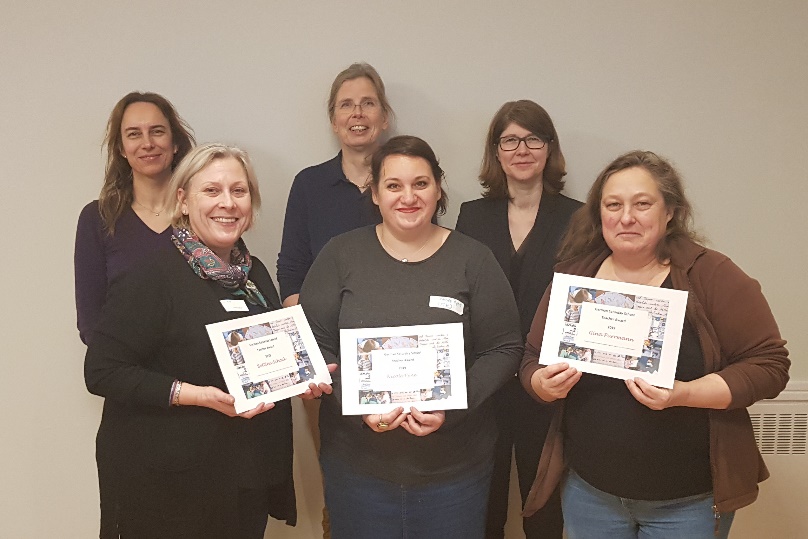 We recognise that the German Saturday Schools in the UK are a heterogeneous group of schools and follow a range of different approaches to German language teaching in informal settings. 
This diversity, we believe, is their specific strength. We would like to identify imaginative projects from enthusiastic and resourceful German teachers, which make a real difference for the Saturday School children. Considering the recent lockdowns and the emergence of online Saturday school teaching activities, we would like to extend the scope for the GSSTA to online teaching projects as well!We are deliberately open for any successful teaching projects from any teacher, irrespective of their professional background. All are welcome to take part. Projects could be an innovative lesson plan, a teaching project covering several lessons, a project using a specific technological or creative approach or anything else which you have tried out with your class!The three winners will present their projects at the annual teacher training day (3 March 2024), and the projects will also be published on the VDSS website.The three winners of the GSSTA will each receive £100! Our sponsors are:              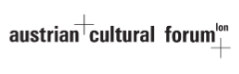 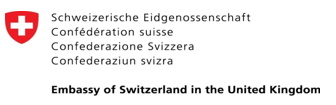 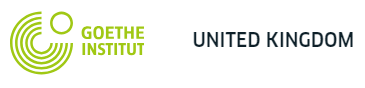 How do I apply? Your head teacher should propose you and write a brief statement about you. You then describe your project in detail. The project should have taken place in the past 24 months.How many applicants per school?There is no limit for the number of applications per Saturday school.Application deadline:  18th February 2024
Please submit applications in English to: charlotte.schulze@btopenworld.com Application for the German Saturday School Teaching Award (GSSTA)Name of schoolName of head teacher
and contact email addressName of nominated teacher 
and contact email address and telephone numberHead teacher’s statement 
Up to 100 words – a brief statement about the nominee and their backgroundNominee’s statementUp to 500 words – a description of your project in any format including pictures, or even a short film (max. 1 min.). Try to address the following points:- What was the aim of the project?- Which age groups were involved?- Please provide a brief description – possibly with illustrations – of your project.- How did the project advance/motivate the pupil’s German language learning?- What was special about your teaching style?- Explain how successful you judge this project to be.- In how far does this project address other areas of culture or knowledge?